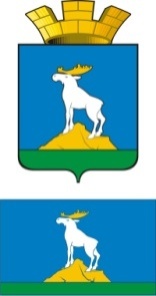 ГЛАВА  НИЖНЕСЕРГИНСКОГО ГОРОДСКОГО ПОСЕЛЕНИЯПОСТАНОВЛЕНИЕ22.07.2016 г.  №359г. Нижние Серги О проведении обследования пассажиропотока на маршрутахрегулярных перевозок пассажиров и  багажа транспортом общего пользования в городе Нижние Серги          В целях организации обследования пассажиропотока, определения объемов перевозки пассажиров на маршрутах регулярных перевозок пассажиров и багажа транспортом общего пользования в городе Нижние Серги, руководствуясь Уставом Нижнесергинского городского поселения, ПОСТАНОВЛЯЮ:1. Создать комиссию по проведению обследования пассажиропотока на маршрутах регулярных перевозок пассажиров и багажа транспортом общего пользования в городе Нижние Серги (приложение № 1).2. Утвердить Положение о комиссии по проведению обследования пассажиропотока на маршрутах регулярных перевозок пассажиров и багажа транспортом общего пользования в городе Нижние Серги (приложение № 2).3. Утвердить план мероприятий по подготовке и проведению обследования пассажиропотока на маршрутах регулярных перевозок пассажиров и багажа транспортом общего пользования в городе Нижние Серги (приложение № 3).4. Утвердить методику обследования пассажиропотока на маршрутах регулярных перевозок пассажиров и багажа транспортом общего пользования в городе Нижние Серги (приложение № 4).5. Опубликовать (обнародовать) настоящее постановление путем размещения на официальном сайте Нижнесергинского городского поселения. 6. Контроль исполнения настоящего постановления возложить на заместителя главы администрации Ю.В. Никишина.Глава Нижнесергинского городского поселения                                                                       А.М. Чекасин Приложение №1к постановлению главыНижнесергинскогогородского поселенияот 22.07.2016г. №359СОСТАВкомиссии по проведению обследования пассажиропотока на маршрутах регулярных перевозок пассажиров и багажа транспортом общего пользования в городе Нижние Серги- Чекасин Андрей Михайлович- глава Нижнесергинского городского поселения, председатель  комиссии;- Никишин Юрий Викторович, заместитель главы администрации Нижнесергинского  городского поселения, заместитель  председателя комиссии;Члены комиссии:- Титова Наталья Анатольевна, заместитель главы администрации Нижнесергинского  городского поселения;- Кондакова  Лариса Юрьевна, заведующий отделом  организационно-кадровой работы  администрации Нижнесергинского городского поселения.-  Белякова Светлана Ивановна, ведущий специалист отдела по социальным и экономическим вопросам администрации Нижнесергинского городского поселения;- Нечаева Елена Борисовна, ведущий специалист  по бюджету, отчетности и финансовому контролю отдела по социальным и экономическим вопросам администрации Нижнесергинского городского поселения;- Яковлев Артем Александрович, директор МБУ «Служба содержания городского хозяйства и благоустройства»;- Устюгова Светлана Михайловна, директор МБУК «Библиотечно-информационный центр»;- Троцюк  Марина Николаевна, директор МБУ «Дворец культуры города Нижние Серги»;-депутат Думы Нижнесергинского городского поселения (по согласованию).Приложение №2к постановлению главыНижнесергинскогогородского поселения от 22.07.2016г. №359ПОЛОЖЕНИЕо комиссии по проведению обследования пассажиропотока на маршрутах регулярных перевозок пассажиров и багажа транспортом общего пользования в городе Нижние СергиНастоящее Положение определяет цели, задачи, функции и порядок деятельности комиссии по проведению обследования пассажиропотока на маршрутах регулярных перевозок пассажиров и багажа транспортом общего пользования в городе Нижние Серги (далее - комиссия).Комиссия создается для проведения обследования пассажиропотока на маршрутах регулярных перевозок пассажиров и багажа транспортом общего пользования в городе Нижние Серги (далее - пассажиропоток).Комиссия в своей деятельности руководствуется законодательством Российской Федерации, Уставом Нижнесергинского городского поселения, иными нормативными правовыми актами, а также настоящим Положением.Задачи и функции Комиссии:-организация проведения обследования пассажиропотока;-обеспечение контроля за соблюдением требований методики по проведению обследования пассажиропотока его участниками с осуществлением видеофиксации; -сбор и обработка первичной документации по обследованию пассажиропотока;-определение результатов проведения обследования пассажиропотока;-осуществление иных функций, связанных с организацией и проведением обследования пассажиропотока.Заседание Комиссии правомочно, если на нем присутствует не менее половины членов Комиссии.Председатель Комиссии организует работу Комиссии, подписывает от имени Комиссии письма, запросы, уведомления в рамках компетенции Комиссии.Решения Комиссии по всем вопросам принимаются открытым голосованием простым большинством голосов членов Комиссии, присутствующих на заседании. В случае равенства голосов «за» и «против» голос председателя Комиссии является решающим.Члены Комиссии участвуют в заседаниях лично, подписывают протоколы заседаний Комиссии.Принятые Комиссией решения отражаются в протоколе заседания. Протокол подписывается членами Комиссии, принимавшими участие в заседании. Все заявления, сделанные в письменной форме отдельными членами Комиссии, приобщаются к протоколу заседания. Член Комиссии, голосовавший против принятого решения, вправе выразить в письменной форме свое особое мнение, которое прилагается к протоколу заседания Комиссии.Комиссия осуществляет обработку первичной учетной документации и установление результатов обследования пассажиропотока в порядке, определенном Методикой обследования пассажиропотока на маршрутах регулярных перевозок пассажиров и багажа транспортом общего пользования в городе Нижние Серги. Установленные Комиссией результаты обследования пассажиропотока оформляются актом.Приложение № 3 к постановлению главы Нижнесергинского городского поселенияот 22.07.2016г. №359План мероприятий по подготовке и проведению обследования пассажиропотока на маршрутах регулярных перевозок пассажиров и багажа транспортом общего пользования в городе Нижние СергиПриложение № 4 к постановлению главы Нижнесергинского городского поселенияот 22.07.2016г. №359МЕТОДИКА обследования пассажиропотока на маршрутах регулярных перевозок пассажиров и багажа транспортом общего пользованияв городе Нижние СергиОрганизационные мероприятия по проведению обследования пассажиропотока на маршрутах регулярных перевозок пассажиров и багажа транспортом общего пользованияОбследование пассажиропотока на маршрутах регулярных перевозок пассажиров и багажа транспортом общего пользования в городе Нижние Серги (далее - обследование) проводится табличным методом.Пассажиропоток на обследуемых маршрутах регулярных перевозок пассажиров и багажа транспортом общего пользования в городе Нижние Серги проверяется в два будних дня и в один выходной день недели.Обследование проводится на всех маршрутах регулярных перевозок пассажиров и багажа транспортом общего пользования в городе Нижние Серги (далее - маршруты).Привлечение учетчиков для обследования для обследования перевозок пассажиров льготных категорий.Учетчики для обследования привлекаются из числа работников администрации Нижнесергинского городского поселения, а также работников муниципальных предприятий и учреждений.Число учетчиков распределяется равномерно на все дни проведения обследования.Количество смен учетчиков должно соответствовать количеству смен водителя.Пересмена учетчиков осуществляется на конечных остановках.Учетчиками в процессе работы заполняются бланки таблиц  на каждый рейс (приложение к методике обследования пассажиропотока на маршрутах регулярных перевозок пассажиров и багажа транспортом общего пользования в городе Нижние Серги).Для обследования пассажиропотока на каждый маршрут заблаговременно изготавливаются учетные(с печатью администрации Нижнесергинского городского поселения) бланки таблиц (приложение к методике обследования пассажиропотока на маршрутах регулярных перевозок пассажиров и багажа транспортом общего пользования в городе Нижние Серги).Бланки таблиц заполняются авторучкой. В случае если необходимо внести исправления в бланк, каждое из них сопровождается подписью, фамилией и инициалами лица, вносящего исправление, на полях.2.Технология проведения обследования2.1.Обследование проводится на всех назначенных графиках маршрута с учетом его особенностей в любые два дня рабочей недели и в один из выходных дней. Обследование проводится табличным методом. Каждый учетчик располагается в салоне транспортного средства. В учетном бланке обследования (приложение к методике к методике обследования пассажиропотока на маршрутах регулярных перевозок пассажиров и багажа транспортом общего пользования в городе Нижние Серги) учетчик заблаговременно заполняет все реквизиты (дата, номер маршрута и графика, вид транспорта, марка транспортного средства).На каждом остановочном пункте маршрута (начиная с первой остановки) учетчики считают пассажиров, входящих через дверь, и заносят их количество в графу учетной таблицы (приложение к методике обследования пассажиропотока на маршрутах регулярных перевозок пассажиров и багажа транспортом общего пользования в городе Нижние Серги) напротив названия данной остановки в каждом рейсе прямого или обратного направления.В конце каждого рейса учетчик суммирует количество вошедших через дверь пассажиров. Результаты обследования сдаются в Комиссию по завершению каждого дня обследования и оформляются  актом, в течение 5 рабочих дней  по завершению  3(третьего) дня обследования.Первичная документация и акт проверки хранятся у заместителя главы администрации Нижнесергинского городского поселения, ответственного за транспортное обслуживание населения.Приложение  к методике обследования пассажиропотока на маршрутах регулярных перевозок пассажиров и багажа транспортом общего пользования в городе Нижние СергиУчетный бланк  обследование пассажиропотокаДата	                                                                      Ф.И.О. учетчика__________________________День недели	                                               №  выхода	Вид транспорта	                                               Транспортная	  организацияМарка ЕПС	 	Гос. № ЕПС	                                               время начала маршрутаКоличество вошедших пассажиров Подпись                                              Ф.И.О. Учетчика№п/пНаименование мероприятияСрокивыполненияОтветственныеисполнители12341. Подготовка обследования пассажиропотока на маршрутах регулярных перевозок пассажиров и багажа транспортом общего пользования в городе Нижние Серги (далее - пассажиропоток)1. Подготовка обследования пассажиропотока на маршрутах регулярных перевозок пассажиров и багажа транспортом общего пользования в городе Нижние Серги (далее - пассажиропоток)1. Подготовка обследования пассажиропотока на маршрутах регулярных перевозок пассажиров и багажа транспортом общего пользования в городе Нижние Серги (далее - пассажиропоток)1. Подготовка обследования пассажиропотока на маршрутах регулярных перевозок пассажиров и багажа транспортом общего пользования в городе Нижние Серги (далее - пассажиропоток)1.1Закрепление участников обследования пассажиропотока (учетчиков) за обследуемыми маршрутами регулярных перевозокВ течение 5 рабочих дней с момента издания распоряжения главы Нижнесергинского городского поселения о проведении обследованияКомиссия по проведению обследования пассажиропотока на маршрутах регулярных перевозок пассажиров и багажа транспортом общего пользования в городе Нижние Серги (далее – комиссия)1.2.Проведение инструктажей с участниками обследования пассажиропотокаЗа 2 дня до проведения обследования пассажиропотокаКомиссия1.3.Оповещение перевозчика о проведении обследования пассажиропотокаЗа 2 дня до проведения обследования пассажиропотокаКомиссия2. Проведение обследования пассажиропотока2. Проведение обследования пассажиропотока2. Проведение обследования пассажиропотока2.1Обеспечение своевременной выдачи необходимой учетной документации участникам обследования пассажиропотокаВ периодобследованияпассажиропотокаКомиссия2.2Осуществление контроля за соблюдением методики проведения обследования пассажиропотока, своевременным и полным сбором информации по установленным таблицамВ периодобследованияпассажиропотокаКомиссия2.3Обеспечение полного и своевременного выпуска на линию транспортных средств.Соблюдение расписания движения на обследуемых маршрутах регулярных перевозок.Обеспечение резерва транспортных средств на случай схода транспорта с линииВ периодобследованияпассажиропотокаПеревозчик3. Сбор и обработка материалов обследования пассажиропотока3. Сбор и обработка материалов обследования пассажиропотока3. Сбор и обработка материалов обследования пассажиропотока3. Сбор и обработка материалов обследования пассажиропотока3.1Сбор первичной документации и представление ее в комиссиюЕжедневно по окончании работы на линии единицподвижного,участвующих вобследовании пассажиропотокаКомиссия, участникиобследованияпассажиропотока3.2Учет и обработка первичных данных, установление результатов обследования пассажиропотока и формирование сводной информации о результатах обследования пассажиропотока, составление итогового протокола по результатам обследования пассажиропотокаВ течение 30 дней с момента окончания проведения обследованияКомиссия3.3Подготовка акта по результату обследования пассажиропотокаВ течение 5 рабочих дней со дня составления итогового протоколаКомиссия№ п/пНаименование остановочного  пунктаКоличество вошедших пассажиров в направленииЛПХ-КалининаКоличество вошедших пассажиров  в направлении Калинина -ЛПХ1234567891011121314Итого за рейс